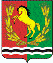 АДМИНИСТРАЦИЯМУНИЦИПАЛЬНОГО ОБРАЗОВАНИЯ МОЧЕГАЕВСКИЙ  СЕЛЬСОВЕТ АСЕКЕВСКОГО РАЙОНА ОРЕНБУРГСКОЙ ОБЛАСТИР А С П О Р Я Ж Е Н И Е14 января  2019  года                        с. Мочегай                                         № 01-рО наделении  полномочиями главногоадминистратора доходов бюджета сельсовета1.В соответствии с решением Совета депутатов муниципального образования Мочегаевский сельсовет Асекеевского района Оренбургской области от 28 декабря 2018 года « О бюджете муниципального образования Мочегаевский сельсовет  на 2019 год и плановый период 2020-2021 годов», обязанности по администрированию доходов  бюджета  муниципального образования возложить на специалиста ЦБ  администрации муниципального образования Мочегаевский сельсовет  Сутковецкую М.А. 2. Администрация муниципального образования Мочегаевский сельсовет является администратором  бюджета в соответствии  с приложением к настоящему распоряжению.3. Распоряжение вступает в силу со дня подписания.Глава муниципального образования                                     Ю.Е.ПереседовРазослано: в дело, администрации района, прокурору района, бухгалтерии администрации.                                                                                        Приложение                                                                                 к распоряжению главы                                                                                 администрации  сельсовета                                                                                 от  14.01.2019 г  № 01 -рГЛАВНЫЕ АДМИНИСТРАТОРЫ ДОХОДОВ БЮДЖЕТАМУНИЦИПАЛЬНОГО ОБРАЗОВАНИЯ СЕЛЬСКОГО ПОСЕЛЕНИЯ «МОЧЕГАЕВСКИЙ СЕЛЬСОВЕТ»НА 2019 ГОД И ПЛАНОВЫЙ ПЕРИОД 2020- 2021 ГОДОВКод бюджетной классификации Российской ФедерацииКод бюджетной классификации Российской ФедерацииНаименование кода поступлений в бюджетадминистратора доходовдоходов бюджета муниципального образованияНаименование кода поступлений в бюджетадминистратора доходовдоходов бюджета муниципального образованияНаименование кода поступлений в бюджетАдминистрация муниципального образования «Мочегаевский сельсовет»Администрация муниципального образования «Мочегаевский сельсовет»9311 08 04020 01 0000 110Государственная пошлина за совершение нотариальных действий должностными лицами органов местного самоуправления, уполномоченными в соответствии с законодательными актами Российской Федерации на совершение нотариальных действий9311 11 03050 10 0000 120Проценты, полученные от предоставления бюджетных кредитов внутри страны за счет средств  бюджетов поселений9311 11 05025 10 0000 120Доходы, получаемые в виде арендной платы, а также средства от продажи права на заключение договоров аренды за земли, находящиеся в собственности поселений (за исключением земельных участков муниципальных бюджетных и автономных учреждений)9311 11 05035 10 0000 120Доходы от сдачи в аренду имущества, находящегося в оперативном управлении органов управления поселений и созданных ими учреждений (за исключением имущества муниципальных бюджетных и автономных учреждений)9311 11 07015 10 0000 120Доходы от перечисления части прибыли, остающейся после уплаты налогов и иных обязательных платежей муниципальных унитарных предприятий, созданных поселениями.9311 11 08050 10 0000 120Средства, получаемые от передачи имущества, находящегося в собственности поселений (за исключением имущества муниципальных бюджетных и автономных учреждений, а также имущества муниципальных унитарных предприятий, в том числе казенных), в залог, в доверительное управление9311 11 09035 10 0000 120Доходы от эксплуатации и использования имущества автомобильных дорог, находящихся в собственности поселений.9311 11 09045 10 0000 120Прочие поступления от использования имущества, находящегося в собственности поселений (за исключением имущества муниципальных бюджетных и автономных учреждений, а также имущества муниципальных унитарных предприятий, в том числе казенных)9311 14 01050 10 0000 410Доходы от продажи квартир, находящихся в собственности поселений9311 14 02052 10 0000 410Доходы от реализации имущества, находящегося в оперативном управлении учреждений, находящихся в ведении органов управления поселений (за исключением имущества муниципальных бюджетных и автономных учреждений), в части реализации основных средств по указанному имуществу9311 14 02052 10 0000 440Доходы от реализации имущества, находящегося в оперативном управлении учреждений, находящихся в ведении органов управления поселений (за исключением имущества муниципальных бюджетных и автономных учреждений), в части реализации материальных запасов по указанному имуществу9311 14 03050 10 0000 410Средства от распоряжения и реализации конфискованного и иного имущества, обращенного в доходы поселений (в части реализации основных средств по указанному имуществу)9311 14 03050 10 0000 440Средства от распоряжения и реализации конфискованного и иного имущества, обращенного в доходы поселений (в части реализации материальных запасов по указанному имуществу)9311 14 04050 10 0000 420Доходы от продажи нематериальных активов, находящихся в собственности поселений9311 15 02050 10 0000 140Платежи, взимаемые органами управления (организациями) поселений за выполнение определенных функций9311 16 18050 10 0000 140Денежные взыскания (штрафы) за нарушение бюджетного законодательства (в части бюджетов поселений)9311 16 21050 10 0000 140Денежные взыскания (штрафы) и иные суммы, взыскиваемые с лиц, виновных в совершении преступлений, и в возмещение ущерба имуществу, зачисляемые в бюджеты поселений9311 16 23051 10 0000 140Доходы от возмещения ущерба при возникновении страховых случаев, когда выгодоприобретателями выступают получатели средств бюджетов поселений9311 16 23052 10 0000 140Доходы от возмещения ущерба при возникновении иных  страховых случаев, когда выгодоприобретателями выступают получатели средств бюджетов поселений9311 16 32000 10 0000 140Денежные взыскания, налагаемые в возмещение ущерба, причиненного в результате незаконного или нецелевого использования бюджетных средств (в части бюджетов поселений)9311 17 01050 10 0000 180Невыясненные поступления, зачисляемые в бюджеты поселений9311 17 02020 10 0000 180Возмещение потерь сельскохозяйственного производства, связанных с изъятием сельскохозяйственных угодий, расположенных на территориях поселений (по обязательствам, возникшим до 1 января 2008 года)9311 17 05050 10 0000 180Прочие неналоговые доходы бюджетов поселений9312 02 15001 10 0000 150Дотации бюджетам поселений на выравнивание бюджетной обеспеченности9312 02 15002 10 0000 150Дотации бюджетам поселений на поддержку мер по обеспечению сбалансированности бюджетов, в целях выравнивания бюджетной обеспеченности9312 02 20077 10 0000 150Субсидии бюджетам поселений на софинансирование  капитальных вложений в объекты муниципальной собственности9312 02 20216 10 0000 150Субсидии бюджетам поселений на осуществление дорожной деятельности в отношении автомобильных дорог общего пользования, а также капитального ремонта дворовых территорий многоквартирных домов, проездов к дворовым территориям многоквартирных домов населенных пунктов.9312 02 29999 10 0000 150Прочие субсидии бюджетам поселений9312 02 30024 10 0000 150Субвенции бюджетам поселений на выполнение передаваемых полномочий субъектов Российской Федерации9312 02 35930 10 0000 150Субвенции бюджетам поселений на государственную регистрацию актов гражданского состояния9312 02 35118 10 0000 150Субвенции бюджетам поселений на осуществление первичного воинского учета на территориях, где отсутствуют военные комиссариаты9312 02 35260 10 0000 150Субвенции бюджетам поселений на выплату единовременного пособия при всех формах устройства детей, лишенных родительского попечения, в семью9312 02 39999 10 0000 150Прочие субвенции бюджетам поселений9312 02 45160 10 0000 150Межбюджетные трансферты, передаваемые бюджетам поселений для компенсации дополнительных расходов, возникших в результате решений, принятых органами власти другого уровня9312 02 40014 10 0000 150Межбюджетные трансферты, передаваемые бюджетам поселений из бюджетов муниципальных районов на осуществление части полномочий по решению вопросов местного значения в соответствии с заключенными соглашениями9312 02 49999 10 0000 150Прочие межбюджетные трансферты, передаваемые бюджетам поселений9312 18 60010 05 0000 150Доходы бюджетов поселений от возврата прочих  остатков субсидий, субвенций и иных межбюджетных трансфертов, имеющих целевое назначение,   прошлых лет из бюджетов поселений9312 18 05010 10 0000 150Доходы бюджетов поселений от возврата бюджетными учреждениями остатков субсидий прошлых лет 9312 18 05020 10 0000 150Доходы бюджетов поселений  от возврата автономными учреждениями остатков субсидий прошлых лет9312 18 05030 10 0000 150Доходы бюджетов поселений  от возврата иными организациями остатков субсидий прошлых лет9312 19 00000 10 0000 150 Возврат остатков субсидий, субвенций и иных межбюджетных трансфертов, имеющих целевое назначение,   прошлых лет из бюджетов поселений